摩根卓越制造股票型证券投资基金2024年第1季度报告2024年3月31日基金管理人：摩根基金管理（中国）有限公司基金托管人：中国建设银行股份有限公司报告送出日期：二〇二四年四月二十二日§1  重要提示基金管理人的董事会及董事保证本报告所载资料不存在虚假记载、误导性陈述或重大遗漏，并对其内容的真实性、准确性和完整性承担个别及连带责任。 基金托管人中国建设银行股份有限公司根据本基金合同规定，于2024年4月19日复核了本报告中的财务指标、净值表现和投资组合报告等内容，保证复核内容不存在虚假记载、误导性陈述或者重大遗漏。 基金管理人承诺以诚实信用、勤勉尽责的原则管理和运用基金资产，但不保证基金一定盈利。 基金的过往业绩并不代表其未来表现。投资有风险，投资者在作出投资决策前应仔细阅读本基金的招募说明书。 本报告中财务资料未经审计。本报告期自2024年1月1日起至3月31日止。§2  基金产品概况§3  主要财务指标和基金净值表现3.1 主要财务指标单位：人民币元注：本期已实现收益指基金本期利息收入、投资收益、其他收入(不含公允价值变动收益)扣除相关费用后的余额，本期利润为本期已实现收益加上本期公允价值变动收益。 上述基金业绩指标不包括持有人认购或交易基金的各项费用（例如，开放式基金的申购赎回费、红利再投资费、基金转换费等），计入费用后实际收益水平要低于所列数字。3.2 基金净值表现3.2.1本报告期基金份额净值增长率及其与同期业绩比较基准收益率的比较1、摩根卓越制造股票A：2、摩根卓越制造股票C：3.2.2　自基金合同生效以来基金累计净值增长率变动及其与同期业绩比较基准收益率变动的比较摩根卓越制造股票型证券投资基金累计净值增长率与业绩比较基准收益率的历史走势对比图(2015年4月14日至2024年3月31日)1．摩根卓越制造股票A：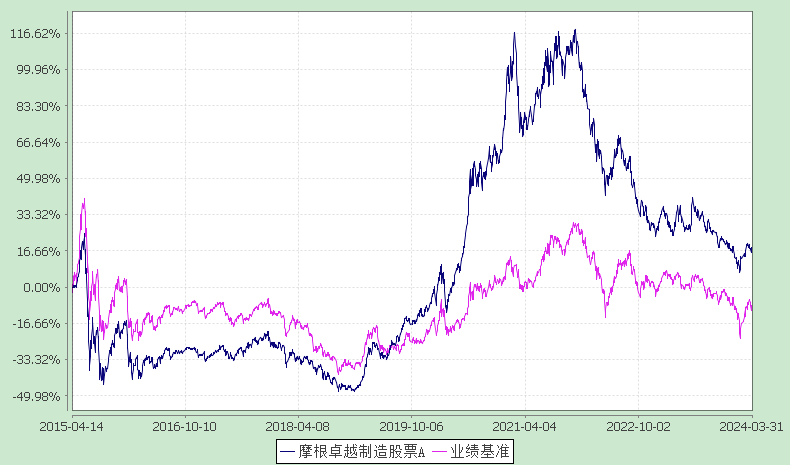 注：本基金合同生效日为2015年4月14日，图示的时间段为合同生效日至本报告期末。本基金建仓期为本基金合同生效日起 6 个月，建仓期结束时资产配置比例符合本基金基金合同规定。2．摩根卓越制造股票C：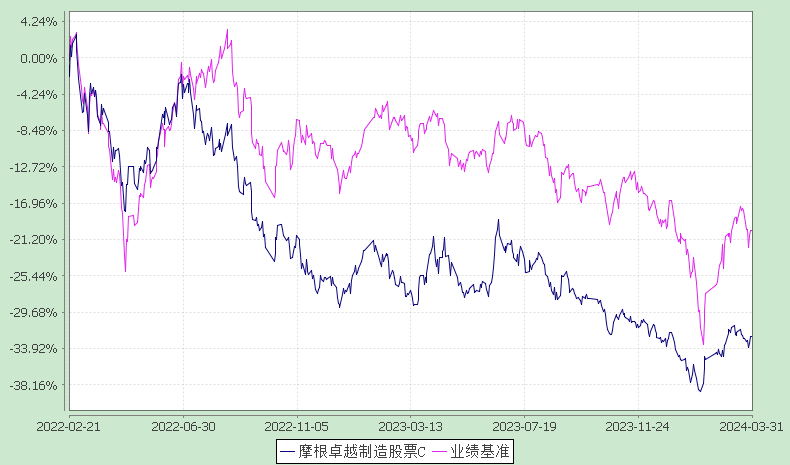 注：本基金自 2022年2月16日起增加C类份额，相关数据按实际存续期计算。本基金建仓期为本基金合同生效日起 6 个月，建仓期结束时资产配置比例符合本基金基金合同规定。§4  管理人报告4.1 基金经理（或基金经理小组）简介注：1.任职日期和离任日期均指根据公司决定确定的聘任日期和解聘日期。2.证券从业的含义遵从行业协会《证券业从业人员资格管理办法》的相关规定。4.1.1 期末兼任私募资产管理计划投资经理的基金经理同时管理的产品情况4.2管理人对报告期内本基金运作遵规守信情况的说明在本报告期内，基金管理人不存在损害基金份额持有人利益的行为，勤勉尽责地为基金份额持有人谋求利益。基金管理人遵守了《证券投资基金法》及其他有关法律法规、本基金基金合同的规定。除以下情况外，基金经理对个股和投资组合的比例遵循了投资决策委员会的授权限制，基金投资比例符合基金合同和法律法规的要求：本基金曾出现个别由于市场原因引起的投资组合的投资指标被动偏离相关比例要求的情形，但已在规定时间内调整完毕。4.3 公平交易专项说明4.3.1 公平交易制度的执行情况报告期内，本公司继续贯彻落实《证券投资基金管理公司公平交易制度指导意见》等相关法律法规和公司内部公平交易流程的各项要求，严格规范境内上市股票、债券的一级市场申购和二级市场交易等活动，通过系统和人工相结合的方式进行交易执行和监控分析，以确保本公司管理的不同投资组合在授权、研究分析、投资决策、交易执行、业绩评估等投资管理活动相关的环节均得到公平对待。对于交易所市场投资活动，本公司执行集中交易制度，确保不同投资组合在买卖同一证券时，按照时间优先、比例分配的原则在各投资组合间公平分配交易量；对于银行间市场投资活动，本公司通过对手库控制和交易室询价机制，严格防范对手风险并检查价格公允性；对于申购投资行为，本公司遵循价格优先、比例分配的原则，根据事前独立申报的价格和数量对交易结果进行公平分配。报告期内，通过对不同投资组合之间的收益率差异比较、对同向交易和反向交易的交易时机和交易价差监控分析，未发现整体公平交易执行出现异常的情况。4.3.2 异常交易行为的专项说明报告期内，通过对交易价格、交易时间、交易方向等的分析，未发现有可能导致不公平交易和利益输送的异常交易行为。所有投资组合参与的交易所公开竞价同日反向交易成交较少的单边交易量超过该证券当日成交量的5%的情形：无。4.4 报告期内基金的投资策略和业绩表现说明4.4.1报告期内基金投资策略和运作分析2024年一季度市场先跌后涨，波动和分化较大，沪深300指数涨幅3.1%，创业板指下跌3.87%。本产品偏均衡和防守，在前期市场下跌中相对抗跌，而后市场反弹组合表现略弱，整体上看一季度整体跑赢基金中位数。回顾组合操作：资源股的配置（铜、石油、贵金属、煤炭等）、以及锂电板块的加仓为组合带来正收益；但是错过了AI算力板块的上涨，持有的消费电子表现弱于预期，医药头寸一季度整体负贡献较多。结合目前我们对各行业的微观观察，我们认为宏观经济逐步企稳，但分化较明显。基本面超预期的我们认为是新能源汽车、出口、上游有色等方向，基本面边际较弱的是地产投资和基建方向，以及部分消费品。结合当下股市的估值处于历史低位，我们更关注市场结构性机会。我们看好锂电池、资源品、科技、医药、公用事业等行业机会。锂电池行业：由于新能源车出色的性价比，国内新能源车销量超预期，虽然多个环节降价压力较大，但电池环节目前已有效出清，龙头公司盈利能力相对稳定，预计优于市场悲观预期，且估值较低。资源品：铜、石油、贵金属、煤炭等资源品供给缺乏弹性，主要看需求增长持续性，铜、石油、贵金属等需求稳定增长，但煤炭由于地产基建等拖累目前需求较差，短期对煤炭谨慎，其他资源板块看好。科技：AI算力目前虽处于右侧，但基本面仍强劲，AI终端短期还处于左侧阶段，目前我们均衡配置。医药：到2035年我国60岁以上老人占比将超过30%，相比现在18%有显著增长，老龄化对医疗需求非常刚性，我们看好刚性需求的药物、耗材、器械等。公用事业：电信运营商、水电等稳定性资产，现金流较好，且股息率稳定。24年我们兼顾成长和价值，自下而上选择景气度向上的行业和个股，争取获得超额收益。4.4.2报告期内基金的业绩表现本报告期摩根卓越制造A份额净值增长率为:-0.49%，同期业绩比较基准收益率为:-4.38%摩根卓越制造C份额净值增长率为:-0.64%，同期业绩比较基准收益率为:-4.38%。4.5报告期内基金持有人数或基金资产净值预警说明无。§5  投资组合报告5.1 报告期末基金资产组合情况5.2 报告期末按行业分类的股票投资组合 5.2.1报告期末按行业分类的境内股票投资组合5.3报告期末按公允价值占基金资产净值比例大小排序的前十名股票投资明细5.4 报告期末按债券品种分类的债券投资组合本基金本报告期末未持有债券。5.5 报告期末按公允价值占基金资产净值比例大小排序的前五名债券投资明细本基金本报告期末未持有债券。5.6　报告期末按公允价值占基金资产净值比例大小排序的前十名资产支持证券投资明细本基金本报告期末未持有资产支持证券。5.7 报告期末按公允价值占基金资产净值比例大小排序的前五名贵金属投资明细本基金本报告期末未持有贵金属。5.8报告期末按公允价值占基金资产净值比例大小排序的前五名权证投资明细本基金本报告期末未持有权证。5.9 报告期末本基金投资的股指期货交易情况说明本基金本报告期末未持有股指期货。5.10报告期末本基金投资的国债期货交易情况说明本基金本报告期末未持有国债期货。5.11投资组合报告附注5.11.1报告期内本基金投资的前十名证券的发行主体本期没有出现被监管部门立案调查，或在报告编制日前一年内受到公开谴责、处罚的情形。5.11.2报告期内本基金投资的前十名股票中没有在基金合同规定备选股票库之外的股票。5.11.3其他资产构成5.11.4报告期末持有的处于转股期的可转换债券明细本基金本报告期末未持有处于转股期的可转换债券。5.11.5报告期末前十名股票中存在流通受限情况的说明本基金本报告期末前十名股票中不存在流通受限情况。5.11.6投资组合报告附注的其他文字描述部分因四舍五入原因，投资组合报告中分项之和与合计可能存在尾差。§6  开放式基金份额变动单位：份§7基金管理人运用固有资金投资本基金情况7.1基金管理人持有本基金份额变动情况无。7.2基金管理人运用固有资金投资本基金交易明细无。§8 备查文件目录8.1备查文件目录(一)中国证监会批准本基金募集的文件(二)摩根卓越制造股票型证券投资基金基金合同(三)摩根卓越制造股票型证券投资基金托管协议(四)法律意见书(五)基金管理人业务资格批件、营业执照(六)基金托管人业务资格批件、营业执照(七)摩根基金管理（中国）有限公司开放式基金业务规则(八)中国证监会要求的其他文件8.2存放地点基金管理人或基金托管人处。8.3查阅方式投资者可在营业时间免费查阅，也可按工本费购买复印件。摩根基金管理（中国）有限公司二〇二四年四月二十二日基金简称摩根卓越制造股票摩根卓越制造股票基金主代码001126001126基金运作方式契约型开放式契约型开放式基金合同生效日2015年4月14日2015年4月14日报告期末基金份额总额733,305,910.20份733,305,910.20份投资目标通过系统和深入的基本面研究，重点投资于制造业中具有竞争力的优质上市公司，在严格控制风险的前提下，力争实现基金资产长期稳定增值。通过系统和深入的基本面研究，重点投资于制造业中具有竞争力的优质上市公司，在严格控制风险的前提下，力争实现基金资产长期稳定增值。投资策略本基金将通过系统和深入的基本面研究，重点投资于制造业中具有竞争力的优质上市公司，在严格控制风险的前提下，力争实现基金资产长期稳定增值。本基金将不低于80%的非现金基金资产投资于国家卓越制造相关行业。在行业配置层面，本基金将从行业生命周期、行业景气度、行业竞争格局等多角度，综合评估各个行业的投资价值，对基金资产在行业间分配进行安排。在个股选择层面，本基金将主要采用“自下而上”的方法，在备选行业内部通过定量与定性相结合的分析方法，综合分析上市公司的业绩质量、成长性和估值水平等各方面信息，精选具有良好成长性、估值合理的个股。具体投资策略包括：资产配置策略、股票投资策略、行业配置策略、固定收益类投资策略、可转换债券投资策略、中小企业私募债券投资策略、股指期货投资策略、资产支持证券投资策略、权证投资策略、存托凭证投资策略。本基金将通过系统和深入的基本面研究，重点投资于制造业中具有竞争力的优质上市公司，在严格控制风险的前提下，力争实现基金资产长期稳定增值。本基金将不低于80%的非现金基金资产投资于国家卓越制造相关行业。在行业配置层面，本基金将从行业生命周期、行业景气度、行业竞争格局等多角度，综合评估各个行业的投资价值，对基金资产在行业间分配进行安排。在个股选择层面，本基金将主要采用“自下而上”的方法，在备选行业内部通过定量与定性相结合的分析方法，综合分析上市公司的业绩质量、成长性和估值水平等各方面信息，精选具有良好成长性、估值合理的个股。具体投资策略包括：资产配置策略、股票投资策略、行业配置策略、固定收益类投资策略、可转换债券投资策略、中小企业私募债券投资策略、股指期货投资策略、资产支持证券投资策略、权证投资策略、存托凭证投资策略。业绩比较基准申万制造业指数收益率×85%+上证国债指数收益率×15%申万制造业指数收益率×85%+上证国债指数收益率×15%风险收益特征本基金属于股票型基金产品，预期风险和收益水平高于混合型基金、债券型基金和货币市场基金，属于较高风险收益水平的基金产品。根据2017年7月1日施行的《证券期货投资者适当性管理办法》，基金管理人和相关销售机构已对本基金重新进行风险评级，风险评级行为不改变本基金的实质性风险收益特征，但由于风险等级分类标准的变化，本基金的风险等级表述可能有相应变化，具体风险评级结果应以基金管理人和销售机构提供的评级结果为准。本基金属于股票型基金产品，预期风险和收益水平高于混合型基金、债券型基金和货币市场基金，属于较高风险收益水平的基金产品。根据2017年7月1日施行的《证券期货投资者适当性管理办法》，基金管理人和相关销售机构已对本基金重新进行风险评级，风险评级行为不改变本基金的实质性风险收益特征，但由于风险等级分类标准的变化，本基金的风险等级表述可能有相应变化，具体风险评级结果应以基金管理人和销售机构提供的评级结果为准。基金管理人摩根基金管理（中国）有限公司摩根基金管理（中国）有限公司基金托管人中国建设银行股份有限公司中国建设银行股份有限公司下属分级基金的基金简称摩根卓越制造股票A摩根卓越制造股票C下属分级基金的交易代码001126015075报告期末下属分级基金的份额总额729,506,538.04份3,799,372.16份主要财务指标报告期(2024年1月1日-2024年3月31日)报告期(2024年1月1日-2024年3月31日)主要财务指标摩根卓越制造股票A摩根卓越制造股票C1.本期已实现收益-49,289,964.34-437,578.422.本期利润-4,534,014.02-165,527.573.加权平均基金份额本期利润-0.0061-0.02794.期末基金资产净值797,736,687.914,107,619.065.期末基金份额净值1.09351.0811阶段净值增长率①净值增长率标准差②业绩比较基准收益率③业绩比较基准收益率标准差④①－③②－④过去三个月-0.49%1.03%-4.38%1.84%3.89%-0.81%过去六个月-5.91%0.86%-6.41%1.46%0.50%-0.60%过去一年-9.27%1.01%-13.64%1.22%4.37%-0.21%过去三年-32.69%1.31%-9.87%1.27%-22.82%0.04%过去五年64.27%1.43%16.50%1.37%47.77%0.06%自基金合同生效起至今18.11%1.69%-8.62%1.52%26.73%0.17%阶段净值增长率①净值增长率标准差②业绩比较基准收益率③业绩比较基准收益率标准差④①－③②－④过去三个月-0.64%1.03%-4.38%1.84%3.74%-0.81%过去六个月-6.20%0.86%-6.41%1.46%0.21%-0.60%过去一年-9.82%1.01%-13.64%1.22%3.82%-0.21%过去三年------过去五年------自基金合同生效起至今-32.51%1.19%-20.10%1.31%-12.41%-0.12%姓名职务任本基金的基金经理期限任本基金的基金经理期限证券从业年限说明姓名职务任职日期离任日期证券从业年限说明李德辉本基金基金经理2018-06-15-12年李德辉先生曾任农银汇理基金管理有限公司研究员。2014年8月起加入摩根基金管理（中国）有限公司（原上投摩根基金管理有限公司），历任研究员、行业专家兼基金经理助理、基金经理、高级基金经理，现任资深基金经理。姓名产品类型产品数量（只）资产净值(元)任职时间李德辉公募基金66,849,833,825.102016-11-18李德辉私募资产管理计划117,599,382.042022-11-22李德辉其他组合---李德辉合计76,867,433,207.14序号项目金额(元)占基金总资产的比例(%)1权益投资669,751,099.1083.19其中：股票669,751,099.1083.192固定收益投资--其中：债券--资产支持证券--3贵金属投资--4金融衍生品投资--5买入返售金融资产--其中：买断式回购的买入返售金融资产--6银行存款和结算备付金合计123,053,370.0515.287其他各项资产12,326,205.231.538合计805,130,674.38100.00代码行业类别公允价值（元）占基金资产净值比例（％）A农、林、牧、渔业--B采矿业109,555,806.9913.66C制造业484,221,554.5660.39D电力、热力、燃气及水生产和供应业44,188,239.005.51E建筑业71,691.920.01F批发和零售业--G交通运输、仓储和邮政业3,755,796.000.47H住宿和餐饮业--I信息传输、软件和信息技术服务业24,976,230.633.11J金融业--K房地产业--L租赁和商务服务业--M科学研究和技术服务业--N水利、环境和公共设施管理业--O居民服务、修理和其他服务业--P教育--Q卫生和社会工作2,981,780.000.37R文化、体育和娱乐业--S综合--合计669,751,099.1083.53序号股票代码股票名称数量(股)公允价值(元)占基金资产净值比例(％)1300750宁德时代379,23072,114,376.808.992688036传音控股279,31647,000,503.325.863002475立讯精密1,336,16439,296,583.244.904600276恒瑞医药775,10035,631,347.004.445300308中际旭创204,62232,035,620.324.006601899紫金矿业1,522,04025,600,712.803.197600519贵州茅台14,87525,330,637.503.168603699纽威股份1,478,89524,948,958.653.119300760迈瑞医疗87,20324,544,156.383.0610600674川投能源1,394,30023,215,095.002.90序号名称金额(元)1存出保证金189,896.152应收证券清算款11,981,358.983应收股利-4应收利息-5应收申购款154,950.106其他应收款-7待摊费用-8其他-9合计12,326,205.23项目摩根卓越制造股票A摩根卓越制造股票C本报告期期初基金份额总额746,599,191.647,224,215.39报告期期间基金总申购份额9,013,626.69608,215.81减：报告期期间基金总赎回份额26,106,280.294,033,059.04报告期期间基金拆分变动份额--本报告期期末基金份额总额729,506,538.043,799,372.16